The City School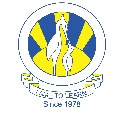 North Nazimabad Boys CampusSecond Monthly Test Session 2019 – 20Class - 10Time: 35 Minutes 			            English		             		Marks 20Name: ___________________		           Sec: ______		   Date: ______________Passage 2
Jennifer
1 As some last-minute paperwork had to be dealt with, Jennifer was late getting away from the
office, which upset her as this was the much-anticipated day when her daughter Anna was
coming home from university for the long vacation. Jennifer’s boss was apologetic, but he
was adamant that she should do the extra task, as the paperwork had to be completed that
evening in time for the next morning’s post.							52 At long last, the work done, Jennifer rushed to the office car park and jumped into her car.
The rain was pouring down and it was already dark; even worse, the high wind buffeted
Jennifer’s little car, almost as if it were trying to force her off the road. She headed anxiously
in the direction of the motorway which would take her to the airport. Her shoulders hunched
up to her ears with tension, she peered out through the gaps created by the windscreen		10
wipers as they swished quickly and rhythmically back and forth. Her heart raced with the
effort of driving in such difficult conditions, but also at the thought of seeing Anna after her
absence of almost a year. Jennifer thought yet again of her plans for Anna’s vacation: their
visits to family members; their invitations to friends to share dinner with them; their shopping
trips … Jennifer relaxed a little.									153 Suddenly the brake lights of the car in front glowed red as its driver slowed down, and
Jennifer had no alternative but to do the same. Signs by the side of the motorway depicting
matchstick-figure workmen warned of roadworks ahead. Jennifer sighed in exasperation,
while realising that endurance and good humour were her best options. ‘Maybe it won’t
take much longer,’ she thought, but after the car had crawled along for half a kilometre, and	20
flashing orange lights confirmed the need for caution, she switched on the car radio to listen
to some calming music. But, when the radio announcer gave his audience a time check, her
anxiety increased and she hastily chose silence again. The queue of traffic edged almost
imperceptibly forward.4 Sooner than Jennifer had expected, a cluster of huge hotels, like shiny white teeth, rose		25
against the skyline, indicating that she was approaching the airport. She took the appropriate
exit from the motorway and headed for the airport car park. It appeared to be full, and driving
up and down each lane looking for a space shaved even more precious minutes off her
schedule, until, just as she was beginning to despair, her mission was accomplished.5 The arrivals hall was busy. Jennifer made her way through a huddle of taxi-drivers who were	30
noisily trying to attract prospective passengers, and drivers of hotel cars holding up cards on
which were displayed the names of arriving guests. An extended family of at least 30 people,
all wearing traditional dress in a blaze of colours, was gathered under the electronic board
which displayed details of flight arrivals. Jennifer wove through this group, craning her neck
to study the board. She felt her heart miss a beat at the absence of a reference to Anna’s		35
flight, before realising she was looking at information about domestic and not international
flights. She half-walked, half-ran, in the direction of international arrivals. ‘How could I be so
stupid?’ she berated herself. To her relief, the new arrivals board told her that Anna’s plane,
having been delayed by an hour, had just landed.6 Jennifer picked a spot which gave her an excellent view of the automatic doors through		40
which her daughter would emerge once she had cleared immigration and collected her
luggage. At first the doors hissed open only occasionally as an irregular trickle of people
came through. Airport meetings can be so emotional, thought Jennifer, as passengers
arrived, their eyes scrutinising the crowd, before lighting up with joy as they recognised their
loved ones. Children fell over themselves as they rushed towards grandparents; fathers		45
and sons shook hands; friends embraced. The doors were opening more frequently now,
releasing a steadier stream of people. And suddenly, at last, there she was – Anna herself!
‘Are you all right, Mum?’ she asked anxiously, noticing her mother’s flustered expression.
‘How was your journey?’7 ‘Oh, absolutely fine,’ laughed Jennifer. ‘And look what I got at the end of it!’			50
Section 2: Reading for Meaning Read Passage 2, Jennifer, in the Insert and answer all the questions below.
From paragraph 1
3(a) Why was Jennifer upset that she was ‘late getting away from the office’ (lines 1–2)?
...................................................................................................................................................	 [1]
(b) ‘Jennifer’s boss was apologetic, but he was adamant that she should do the extra task’ (lines 3–4). Explain in your own words how Jennifer’s boss felt about giving her the extra task.
...................................................................................................................................................
...................................................................................................................................................
................................................................................................................................................... 	[2]
From paragraph 24 (a) Jennifer ‘headed anxiously in the direction of the motorway’ (lines 8–9). What are the two
physical signs of Jennifer’s anxiety?
(i).........................................................................................................................................................
(ii)........................................................................................................................................................		 [2]
(b) Jennifer was driving ‘in such difficult conditions’ (line 12). Which was the worst of these
‘difficult conditions’?
.................................................................................................................................................. 	[1]
(c) ‘Jennifer relaxed a little.’ (line 15) What made Jennifer relax?
.................................................................................................................................................. 	[1]
From paragraph 3
5 (a) ‘Jennifer had no alternative but to do the same.’ (line 17) What did she have to do?
.............................................................................................................................................		 [1]
(b) What were the two indications of roadworks ahead?
(i) ...........................................................................................................................................
(ii).........................................................................................................................................................	[2](c) ‘Jennifer sighed in exasperation, while realising that endurance and good humour were her
best options.’ (lines 18–19) Explain in your own words what Jennifer’s ‘best options’ were.
...................................................................................................................................................
...................................................................................................................................................	 [2]
(d) The car ‘crawled along’ (line 20). Give one word used later in the paragraph which conveys a
similar idea.
............................................................................................................................................. 	[1]
(e) Jennifer ‘chose silence again’ (line 23). What did she do?
.............................................................................................................................................		 [1]
From paragraph 4
6 Her ‘mission was accomplished’ (line 29). What was Jennifer’s ‘mission’?
.................................................................................................................................................... 	[1]
From paragraph 5
7 ‘“How could I be so stupid?” she berated herself.’ (lines 37–38) Why does Jennifer think she has
been stupid?
..........................................................................................................................................................
..........................................................................................................................................................	 [1]
8 From paragraphs 3–6
For each of the words below, circle the letter (A, B, C or D) which has the same meaning that the
word has in the passage.
(1) hastily (line 23)
A carelessly B nervously C rapidly D crossly [1]
(2) appropriate (line 26)
A correct B suitable C convenient D subsequent [1]
(3) prospective (line 31)
A planned B visible C wealthy D possible [1]
(4) spot (line 40)
A patch B mark C position D glimpse [1]
(5) scrutinising (line 44)
A inquiring B examining C investigating D reading [1]9 Re-read paragraphs 4 and 6, which contain sentences telling us about (a) the hotels near the
airport and (b) the meeting at the airport.
Give:
• the meaning of each sentence as it is used in the passage
• the effect of each sentence as it is used in the passage.
(a) ‘hotels, like shiny white teeth, rose against the skyline’ (lines 25–26)
Meaning ....................................................................................................................................
...................................................................................................................................................
Effect.........................................................................................................................................
................................................................................................................................................... [2]
(b) ‘And suddenly, at last, there she was – Anna herself!’ (line 47)
Meaning ....................................................................................................................................
...................................................................................................................................................
Effect.........................................................................................................................................
................................................................................................................................................... [2]
